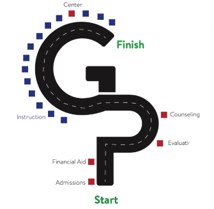 Program Mapping Team Meeting AgendaWednesday, May 19, 20213:30pm - 4:30pmPurpose Key:A = Action; D= Discussion; I = InformationJoin Zoom Meetinghttps://fhda-edu.zoom.us/j/95464459460Meeting ID: 954 6445 9460One tap mobile+14086380968, 95464459460# US (San Jose)Dial by your location        +1 408 638 0968 US (San Jose)        +1 669 900 6833 US (San Jose)Distribution: Roosevelt Charles (Cnsl Dean), Patricia Crespo-Martin (Spanish), Valerie Fong (Language Arts Interim Dean), John Fox (Sociology),  Miloni Gandi (BSS), Evan Gilstrap (Articulation), Laura Gomez (Library), Kurt Hueg (Interim AVPI), Eleazar (JR) Jimenez (CNSL), Sophia Kim (Science Learning Institute), Eric Kuehnl (Music Tech, VP Curriculum), Elaine Kuo (IRP/Data and Tech), Debbie Lee (Interim Fine Arts/Comm/Athletics Dean), Leticia Maldonado (Student Affairs/Activities Dean), Kathryn Maurer (Academic Senate), Jose Wang-Nava (Interim BSS Dean), Josh Pelletier (Classified Senate), Laurie Scolari (AVPSS, Logistics Lead), Ram Subramaniam (STEM Dean), Lené Whitley-Putz (Online Learning Dean)ITEMPURPOSEPRESENTERWelcome IAllDigital Badging I,DNatalieMapping – Mapping DayWhere we are nowSchedulingNext steps with mapsI,DFatimaStudent SurveyIFatimaNext steps and adjournFatima 